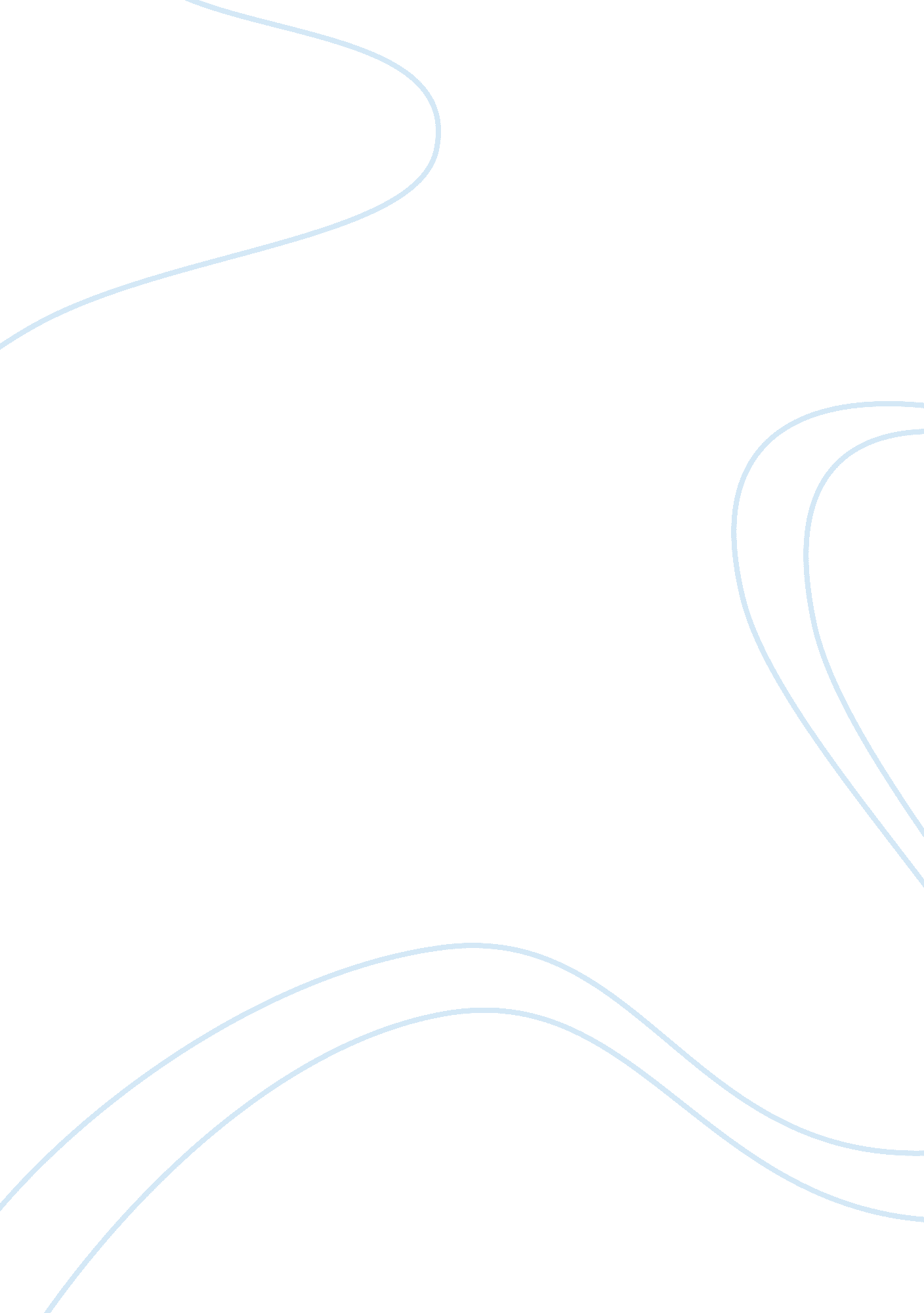 Cut the cord with this amazon 4k streaming media player, plus more great dealsBusiness, Company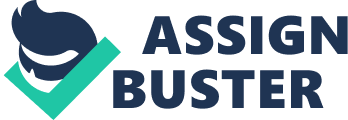 Entrepreneur has affiliate partnership with TechBargains so we may get a share of the revenue from your purchase. Thanks to our friends at , we've rounded up some can't-miss deals. Check it out: Cutting the cord has never been easier with this bundle. It includes a $15 discount on the 4K capable Amazon Fire media player and a HD antenna to get all the local channels around you. You can also pay to subscribe to channels you would normally have to buy with a larger package on cable such as ESPN. Use 30% off coupon code: SAV30THINKPAD. This is one of the best prices on the X1 Carbon you can get. It weighs in only 2. 9 pounds, is super thin and is easy to transport. It is the choice of upper-management executives who travel and may not want an Apple. It comes with a 1080p display and snappy 128GB SSD. Traveling without a surge protector can be a hassle, which is why Belkin created this portable three-outlet power strip which has a swiveling plug. The swiveling helps you on hard-to-reach or inconvenient outlets that are located behind table legs or nighstands. This is basically free Amazon cash. Reload a $100 gift card which you likely will spend anyway and they will give you a bonus $5. Use code: DUH752I8. If you sit all day at the office or through long international flights, this cushoin can help prevent lower back pain, reduce pressure and increase circulation to your legs. If you have sciatica, Amazon reviews seem to highly recommend a cushion to help. 
As far as these 3-D Blu-rays go these is a steal, particularly since it is the Collector's edition. If you bought into the 3-D craze then yourmoneywill be well spent on a 3-D CGI experience of Star Wars . For more great deals, check out our . Disclosure: This is brought to you by the Entrepreneur Partner Studio. Our goal is to feature products and services that we think you'll find interesting and useful. If you purchase them, we may get a small share of the revenue from the sale from our commerce partners. Have a deal you want to promote? . 